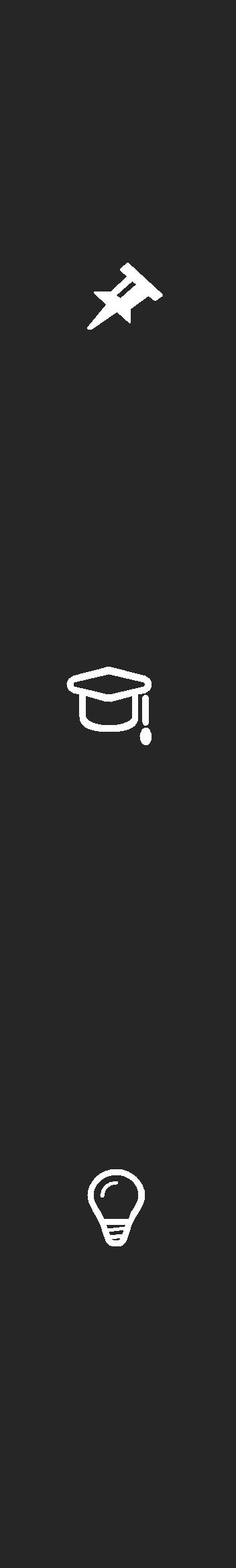 ObjectiveEducationInternship/Training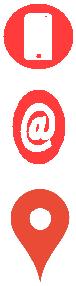 To work with maximum potential in a challenging and dynamic environment, with an opportunity of working with diverse group of people and enhancing my professional skills with learning and experience for career growth.Bachelor of Technology in Electrical Engineering CGPA: 7.29 National Institute Of Technology, Warangal, India (2013-2017) CBSE 12th Grade Percentage: 92.6 Indian High School, Dubai, U.A.E. (2013) CBSE 10th Grade GPA: 9.20 Indian High School, Dubai, U.A.E. (2011)   Advanced Technology & Power Industries,     Dubai, U.A.E.  (June – July, 2016)Power System Protection (LV Panel , SMDB Panel design ) Estimation Engineering Basic Automation (HVAC & Lighting) design 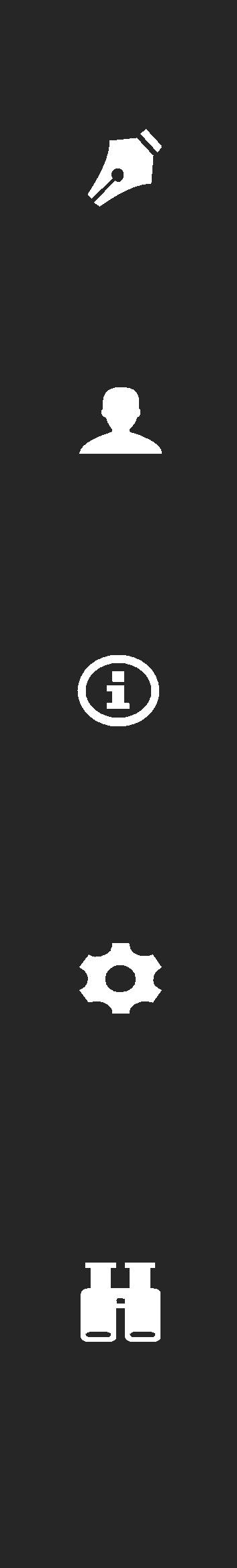 Project WorkLeadership/ManagementSkillsetLanguages& SkillReferencesHigh Gain DC-DC converter with coupled inductor, and switched capacitors in the field of Power Electronics under the guidance of Dr. Sachin Jain.(Dec 2016 – Apr 2017)Captain of NIT Warangal cricket team for the year 2016-2017 Managed the event “GameDome” during the technical festival, Technozion’15 held at NIT Warangal. Communication Skills Problem-Solving Quick Learner Teamwork Skills Initiative Ability to work under pressure Organizing and Planning Skills Fluent in English and Hindi. Familiar with basic Arabic (reading). Proficiency in areas of Microsoft Office, including Excel, Word and PowerPoint. Fluent with MATLAB and C++. ROHANROHANROHANROHANRohan.370020@2freemail.com 